Практическая работа 8.3Задание:На этом занятии рассмотрим задачи прикладной геометрии: площадь из банка задач ОГЭНайдите площадь, которую занимает жилой дом. Ответ дайте в квадратных метрах.Прочитайте внимательно текст и выполните задание.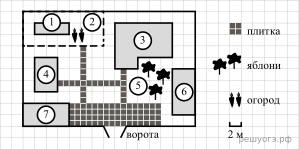 На плане изображено домохозяйство по адресу: с. Авдеево, 3-й Поперечный пер., д. 13 (сторона каждой клетки на плане равна 2 м). Участок имеет прямоугольную форму. Выезд и въезд осуществляются через единственные ворота.При входе на участок справа от ворот находится баня, а слева – гараж, отмеченный на плане цифрой 7. Площадь, занятая гаражом, равна 32 кв. м.Жилой дом находится в глубине территории. Помимо гаража, жилого дома и бани, на участке имеется сарай (подсобное помещение), расположенный рядом с гаражом, и теплица, построенная на территории огорода (огород отмечен цифрой 2). Перед жилым домом имеются яблоневые посадки.Все дорожки внутри участка имеют ширину 1 м и вымощены тротуарной плиткой размером 1 м × 1 м. Между баней и гаражом имеется площадка площадью 64 кв. м, вымощенная такой же плиткой.К домохозяйству подведено электричество. Имеется магистральное газоснабжение.Решение. Сторона одной клетки равна 2 м. Значит, площадь жилого дома равна: м2.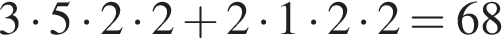 Ответ: 68.Требование: четкость и ясность изложения. Объем не более 4500 знаков.